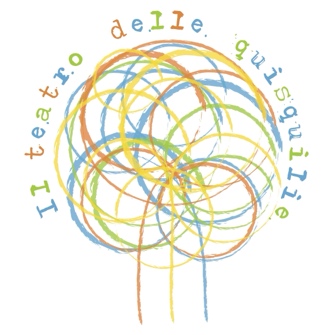 presenta La pecorella che venne a cenatratto dall'omonimo libro di Steve Smallmancon Lorenzo Betti, Adele Pardi e Massimo Lazzeripupazzi Nadezhda Simeonovascene Andrea Coppiluci Stefano Mazzanticanzoni e arrangiamenti Adele Pardi e Massimo Lazzeridrammaturgia e regia Massimo Lazzeri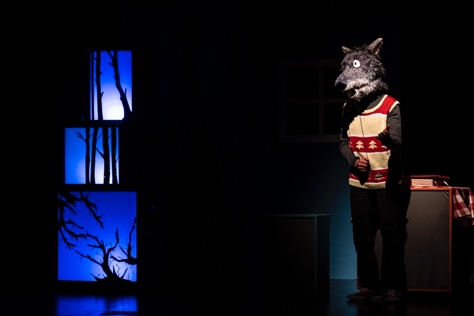 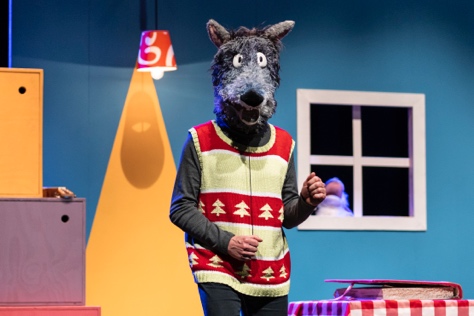 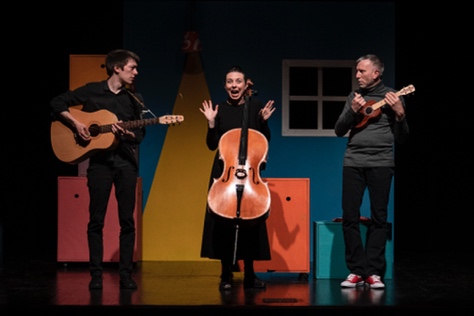 Una sera, un lupo si prepara a mangiare un’insipida zuppa di verdure, quando qualcuno bussa alla porta: è una pecorella. Il lupo la invita volentieri a entrare e, intanto, pensa a come cucinarla.La pecora però è infreddolita e, al lupo, non piace il cibo surgelato.Poi la pecorella ha fame, quindi il lupo le dà una carota.Alla pecorella viene il singhiozzo, allora il lupo cerca in tutti i modi di farglielo passare, finché se la appoggia sulla spalla e lei si addormenta. I guai, quelli seri, iniziano quando lei si sveglia e scocca al lupo un bacio sulla guancia. A quel punto lui la manda via ma poi, pentito, la va a cercare nella foresta buia e fredda. Finché…In scena pupazzi, attori, ombre, un violoncello, una chitarra e un ukulele, musiche e canzoni originali cantate e suonate dal vivo, tanto divertimento, qualche preoccupazione e un po’ di tenerezza.Età consigliata: dai 4 ai 9 anniDurata: 1 ora circaTecniche utilizzate: teatro d'attore, teatro di figura (pupazzi), ombre, canzoni originali suonate e cantate dal vivo